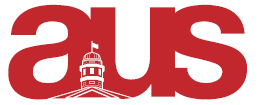 Report of AGELF, AUS Council, October 17th, 2018Élections partiellesÉlections sont lancées, la période de campagne se termine aujourd’hui 17 octobre et le vote se tiendra pour la prochaine semaine.Nouveau nom du départementL’AGELF a voté au sein d’une assemblée départementale pour modifier le nom du département de langue et de littérature françaises.Chandails du départementUn message a été envoyé au James concernant une possible collaboration pour la commande de chandails.  À venirLe 5@7 d’octobre se tiendra le jeudi 25 octobre.L’assemblée générale d’automne se tiendra la première semaine de novembre. Notre prochaine rencontre aura lieu la semaine du 29 octobre, lieu à déterminer.Respectfully Submitted,Juliette BeesonVP Finance